ВСЕУКРАИНСКИЙ ТАНЦЕВАЛЬНЫЙ СОЮЗ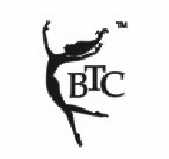 ХАРЬКОВСКАЯ ГОРОДСКАЯ ФЕДЕРАЦИЯ СПОРТИВНЫХ ТАНЦЕВШКОЛА БАЛЬНОГО ТАНЦА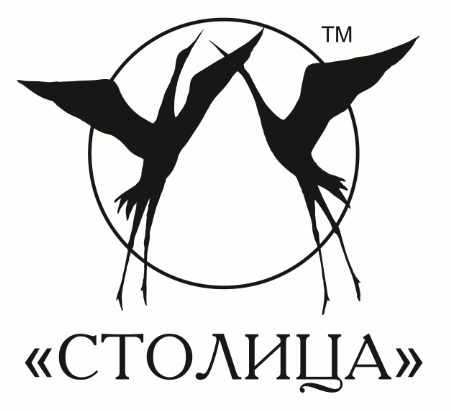 «ЧЕМПИОНАТ ХАРЬКОВСКОЙ ГОРОДСКОЙ ФЕДЕРАЦИИ СПОРТИВНЫХ ТАНЦЕВ»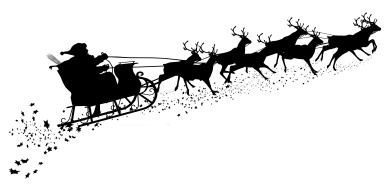 19 Декабря 2015ПРАЗДНИК БАЛЬНОГО ТАНЦА(IV Рейтинговый тур Суперфинал ХГФСТ)Место проведения:Украина, г. Харьков, ул. Тобольская 46Еврейский культурный центр «Бэйт Дан»Организаторы турнира :Кирилл Шкуреев    тел.: +38 (066) 644.42.22Игорь Канцедал      тел.: +38 (093) 544.57.54Shkuryeyev-ki@hotmail.com WWW.STOLITCASPORTDANCE.COM1 ОТДЕЛЕНИЕРегистрация 10:00-10:30    Разминка 10:00-10:45    Начало 11:002 ОТДЕЛЕНИЕРегистрация 12:00-12:30    Разминка 12:30-13:00   Начало 13:003 ОТДЕЛЕНИЕ Регистрация 14:00-14:30    Разминка 14:30-15:00   Начало 15:004 ОТДЕЛЕНИЕРегистрация 16:00-16:30    Разминка 16:30-17:00    Начало 17:00НА ТУРНИРЕ РАБОТАЕТ ФОТОГРАФ!!!НАШИ ПАРТНЕРЫ: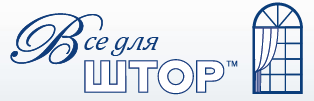 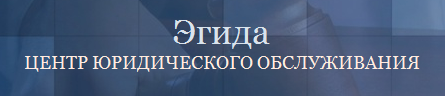 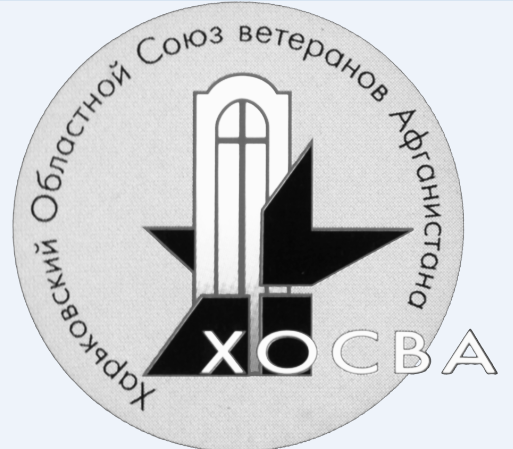 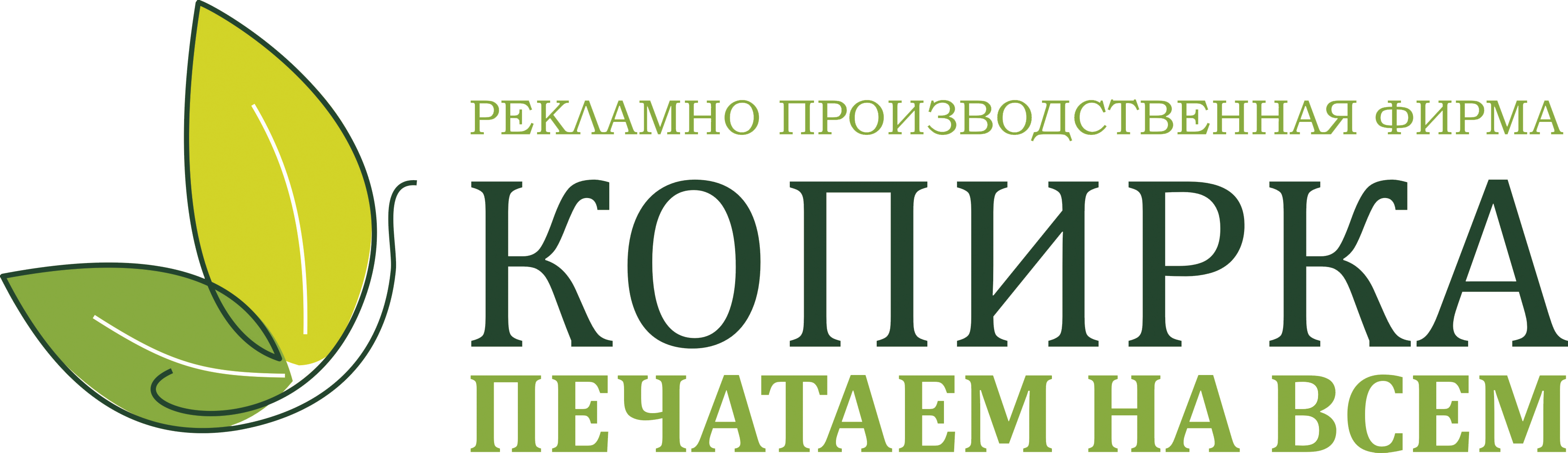 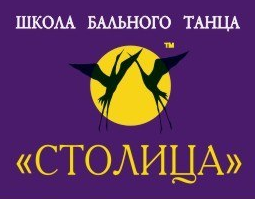 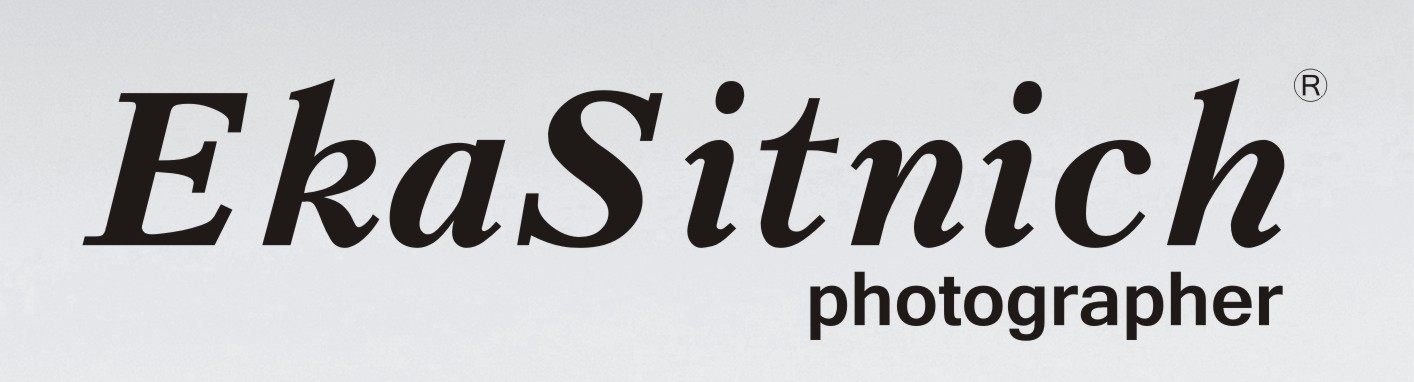 РегистрацияПо классификационным книжкам всех всеукраинской организации, танцевальных организаций других стран, с проставленной лицензией на 2015год.В категории «Аттестация» и «Дебют» возможна регистрация по свидетельствам о рождении.Организаторы оставляют за собой право объединять категории, а также отказать в участии паре или судье.ОграниченияСогласно общепринятых утвержденных правил «ВТС» Взносы для участников «Аттестация»; «Дебют»; «Н» класс; «Е» класс;«D» класс; «С+В» класса; «Рейтинг» -140грн с человека.ON-LINE РЕГИСТРАЦИИ НА:WWW.TANCMIR.COMВО ИЗБЕЖАНИЕ ЗАДЕРЖЕК НА ТУРНИРЕ ПРОСЬБА ПРИЕХАТЬ НА ПРЕДВАРИТЕЛЬНУЮ  РЕГИСТРАЦИЮ.ПО АДРЕСУ: УЛ. УРИЦКОГО 27, (МАГАЗИН «СТИЛЬНОЕ ОКНО»)17 ДЕКАБРЯ С 17-00 ДО 21-00БЕЗ ПРЕДВАРИТЕЛЬНОЙ РЕГИСТРАЦИИ УЧАСТИЕ НА ТУРНИРЕ  ВОЗМОЖНО ПРИ ДОПОЛНИТЕЛЬНОМ ВЗНОСЕ 30 ГРН С ЧЕЛОВЕКА ЗА КАТЕГОРИЮ!Для зрителей Вход на турнир 120грн на целый деньОдно место за столиком 70грн на одно отделение (входит угощение)Заказ столиков по тел.: (050) 638 00 35 Татьяна МихайловнаВ стоимость места за столиком НЕ входит стоимость входного билетаСудьи Любой танцевальной организации, с лицензией действующей на 2015годПризы*В категории «Аттестация» и «Дебют все участники награждаются эксклюзивными дипломами и медалями, призами от спонсоров, подарками.*В категории «Н» класс; «Е» класс; «D» класс; «С+В» класса; «Рейтинг»-  финалисты дипломами, призеры медалями, победители – кубками. Призы от спонсоров турнира.АБСОЛЮТНО ВСЕ УЧАСТНИКИ ПОЛУЧАЮТ ТРАДИЦИОННЫЕ НОВОГОДНИЕ ПОДАРКИ ОТ ПРЕЗИДИУМА ХГФСТ!ДО ВСТРЕЧИ НА ТУРНИРЕ!СХЕМА ПРОЕЗДА НА РЕГИСТРАЦИЮ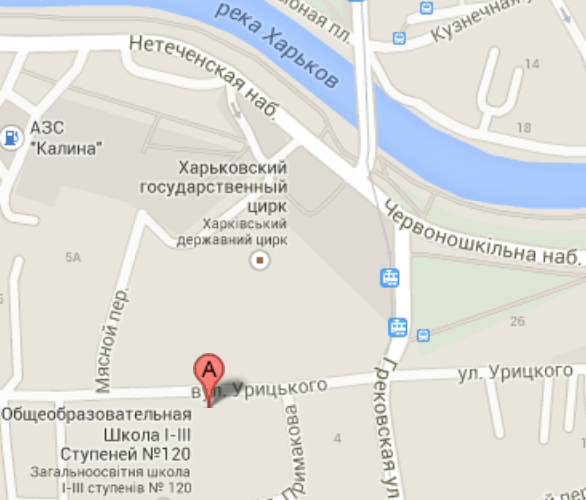 (КАРТА МАГАЗИНА «ВСЕ ДЛЯ ШТОР» ПРЯМО ЗА ЦИРКОМ)NEW!!!ШКОЛА БАЛЬНОГО ТАНЦА8-10 Января 2016г«Тренировочные сборы»(Подготовка к Чемпионату Всеукраинского Танцевального Союза)Стоимость участий в сборах 480грн с человека.Место проведения: г.Харьков, ул.23 Августа 51, Школа бального танца «Столица» Тел. для справок (066) 6 444 222, (066) 018 33 50Подробности на www.stolitcasportdance.com1ДЕТИ 2 (6-7лет)АТТЕСТАЦИЯ (пары+соло)W, Ch2ДЕТИ 2 (6-7лет)ДЕБЮТ (соло)W, Ch, J3ДЕТИ 2 (6-7 лет)ДЕБЮТ (пары)W, Ch, J4ДЕТИ 2 (6-7лет)"Н" класс  (соло)W, Ch, J5ДЕТИ 2 (5-7лет)"Н" класс (пары)W, Ch, J6МОЛОДЕЖЬ+ВЗРОСЛЫЕ"Е+D" класс ФРИСТАЙЛ4 St/4 La7МОЛОДЕЖЬ+ВЗРОСЛЫЕ"С+В" класс5 St/5 La8МОЛОДЕЖЬ (до 21)Открытый" класс5 St/5 La9ВЗРОСЛЫЕОткрытый" класс5 St/5 La10ЮВЕНАЛЫ 1 (8-9 лет)АТТЕСТАЦИЯ (пары)W, Ch11ЮВЕНАЛЫ 1 (8-9 лет)ДЕБЮТ (пары)W, Ch, J12ЮВЕНАЛЫ 1 (8-9 лет)"Н" классW, Q, Ch, J13ЮВЕНАЛЫ 1 (8-9 лет)"Е" класс3 St/3 La14ЮВЕНАЛЫ 1 (8-9 лет)Открытый" класс4 St/4 La15ЮНИОРЫ 1+2 (12-15лет)АТТЕСТАЦИЯ (пары)W, Ch16ЮНИОРЫ 1+2 (12-15лет)ДЕБЮТ (пары)W, Ch, J17ЮНИОРЫ 1+2 (12-15лет)"Н" класс (пары)W, Q,Ch, J18ЮНИОРЫ 1+2 (12-15лет)"Е" класс3 St/3 La19ЮНИОРЫ 1+2 (12-15лет)"D" класс4 St/4 La20ЮНИОРЫ 1+2 (12-15лет)"Открытый" класс5 St/5 La21ЮВЕНАЛЫ 1 (8-9 лет)АТТЕСТАЦИЯ (соло)W, Ch22ЮВЕНАЛЫ 2 (10-11 лет)АТТЕСТАЦИЯ (соло)W, Ch23ЮВЕНАЛЫ 1 (8-9 лет)ДЕБЮТ (соло)W, Ch, J24ЮВЕНАЛЫ 2 (10-11 лет)ДЕБЮТ (соло)W, Ch, J25ЮВЕНАЛЫ 1 СОЛО (8-9лет)"Н" класс и джент.W, Ch, J26ЮВЕНАЛЫ 2 СОЛО (10-11лет)"Н" класс и джент.W, Ch, J27ЮВЕНАЛЫ 1 СОЛО  (8-9лет)"Е" класс и джент.3 St/3 La28ЮВЕНАЛЫ 2 СОЛО (10-11лет)"Е" класс и джент.3 St/3 La29ЮНИОРЫ 1+2 (12-15лет)АТТЕСТАЦИЯ (соло)W, Ch30ЮНИОРЫ 1+2 (12-15лет)ДЕБЮТ (соло)W, Ch, J31ЮНИОРЫ 1+2 (12-15лет)"Н" класс  (соло)W, Ch, J32ЮНИОРЫ 1+2 (12-15лет)"Е" класс  (соло)3 St/3 La33ДЕТИ 1 (3-5лет)АТТЕСТАЦИЯ (пары+соло)W, Ch34ЮВЕНАЛЫ 2 (10-11 лет)АТТЕСТАЦИЯ (пары)W, Ch35ЮВЕНАЛЫ 2 (10-11 лет)ДЕБЮТ (пары)W, Ch, J36ЮВЕНАЛЫ 2 (10-11 лет)"Н" классW,Q, Ch, J37ЮВЕНАЛЫ 2 (10-11 лет)"Е" класс3 St/3 La38ЮВЕНАЛЫ 2 (10-11 лет)Открытый" класс4 St/4 La